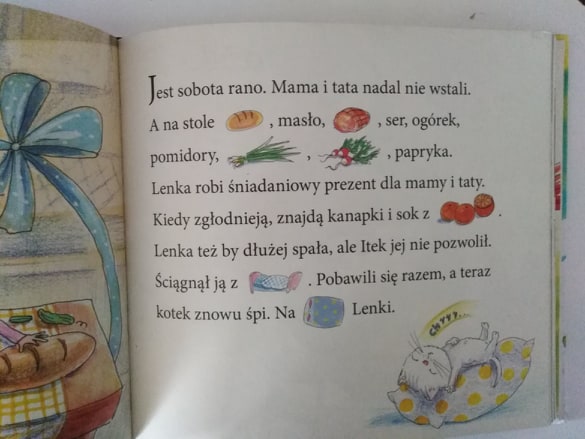 Przeczytaj tekst i połącz słowa, które są przedstawione za pomocą obrazków ze słowami pianymi.ChlebSzynkaSzczypiorRzodkiewkaPomarańczaŁóżkoPoduszkaNarysuj obrazek do czytanki.Odszukaj i podkreśl w tekście wyrazy, które mogą przydać się w przygotowaniu posiłku.Na podstawie powyższej czytanki odpowiedz na pytania:-Co robi lenka?-Jakie produkty użyje do śniadania-Dla kogo Lenka robi śniadanie?-Czemu Lenka wstała tak wcześnie?-Co potem zrobił kotek Lenki?-Jaki jest dzień tygodnia? Połącz słowa, które się rymująSobota                                                               Sok                                Mała                               Masło                                                    Pole                                          Spała                Kok                                      Kotek          Robota                                  Hasło                         Stole              PłotekUłóż i napisz krótkie opowiadanie używając słów:-Mama-Dziecko-Cukier-Ciasto-Mąka-Piec-Maliny